Описание занятия «Формирование УУД на уроках физики и технологии с применением современного оборудования Центра «Точка роста»Название образовательной организации: МКОУ Унерская СОШ.ФИО автора, должность: Саломатова Е.В., учитель технологии, Ятина Г.М., учитель физики. Предмет, класс, количество учебных часов:  технология – физика; 7 класс; 2 часа.Интегрированное  внеурочное  занятиепо теме «Робототехника: вчера, сегодня, завтра»с использованием современного оборудования.Данное занятие направлено на  формирование универсальных учебных действий, где проводится  мониторинг по выявлению уровня сформированности УУД:- регулятивные действия (определять и формулировать цель деятельности,  уметь работать по предложенным инструкциям, умение планировать и излагать мысли в четкой логической последовательности, отстаивать свою точку зрения, анализировать ситуацию и самостоятельно находить ответы на вопросы путем логических рассуждений);    - общеучебные универсальные действия (поиск и выделение необходимой информации; структурирование знаний; осознанное и произвольное построение речевого высказывания в устной форме; выбор наиболее эффективных способов решения задач в зависимости от конкретных условий; рефлексия; моделирование, преобразование модели);- коммуникативные действия (умение с достаточной полнотой и точностью выражать свои мысли в соответствии с задачами и условиями коммуникации, владение монологической и диалогической формами речи в соответствии с нормами современного русского языка, уметь работать в коллективе).Цель: ознакомление учащихся с историей робототехники; приобретение ими практических навыков конструирования  и измерения скорости тела.Задачи:Ориентировать на инновационные технологии и методы организации практической деятельности в сферах роботостроения и физики.Формировать новые понятия.Развивать конструкторские и вычислительные навыки.Применять новые знания для решения практических задач.Презентовать  результаты своей работы.Формы: фронтальная, групповая, игровая. Методы: словесные, наглядные, поисковые, проблемные, практические.Оборудование:компьютер (1 ПК на 2-х учащихся), свободный выход в Интернет, принтер; конструктор Lego Spike Prime, рабочие бланки, инструкции по сборке; линейка (или рулетка); калькулятор, секундомер.Планируемые результаты:I. Личностные результаты:Обучающийся научится: Выражать положительное, ответственное отношение к учению; Выражать готовность и способность к саморазвитию и самообразованию на основе мотивации к обучению и познанию. Проявлять внимание, удивление, желание больше узнать; Осознавать значимость физической науки как сфере человеческой деятельности, о её значимости для развития цивилизации; Применять правила делового сотрудничества: сравнивать разные точки зрения; считаться с мнением другого человека; проявлять терпение и доброжелательность в споре, дискуссии, доверие к собеседнику; Проявлять Осознанное, уважительное и доброжелательное отношение к другому человеку, его мнению, мировоззрению, готовность и способность вести диалог с другими людьми; Оценивать собственную учебную деятельность: свои достижения, самостоятельность, инициативу, ответственность, причины неудач; Развивать такие качества личности, как целеустремленность, упорство, умение принимать решение, Организованность.Обучающиеся получат возможность: Развить творческие способности, вариативность мышления, критическое мышление. II Метапредметные.Обучающиеся усовершенствуют приобретенные навыки работы с информацией и пополнят их. Они смогут работать с текстами, преобразовывать и интерпретировать содержащуюся в них информацию, в том числе: систематизировать, сопоставлять, анализировать, обобщать и интерпретировать информацию, содержащуюся в готовых информационных объектах.Регулятивные действия (определять и формулировать цель деятельности,  уметь работать по предложенным инструкциям, умение планировать и излагать мысли в четкой логической последовательности, отстаивать свою точку зрения, анализировать ситуацию и самостоятельно находить ответы на вопросы путем логических рассуждений);Общеучебные универсальные действия (поиск и выделение необходимой информации; структурирование знаний; осознанное и произвольное построение речевого высказывания в устной форме; выбор наиболее эффективных способов решения задач в зависимости от конкретных условий; рефлексия; моделирование, преобразование модели);Коммуникативные действия (умение с достаточной полнотой и точностью выражать свои мысли в соответствии с задачами и условиями коммуникации, владение монологической и диалогической формами речи в соответствии с нормами современного русского языка, уметь работать в коллективе).Обучающиеся получат возможность:Развить коммуникативную, информационную компетентность.III. Предметные:Обучающийся научится:-ставить цели, задачи;- пользоваться дополнительными источниками информации, выявлять важную информацию, оформлять по критериям и презентовать другим участникам занятия;- приобрести навыки работы с приборами общего назначения: рулетка, секундомер, калькулятор, принтер, компьютер и программа по созданию робота;-Программирование и создание модели двухколесной тележки - робота с использованием инструкции, - Апробирование модели двухколесной тележки – робота, произведение расчетов средней арифметической скорости и введение новых значений процента мощности мотора, сравнение результатов, выводы о зависимости скорости  движения робота от мощности мотора;- Подготовить доклады к защите  и презентовать их другим группам.Обучающийся получит возможность научиться:- строить цепочки умозаключений на основе использования правил логики;- работать с физическим текстом (структурирование, извлечение необходимой информации), точно и грамотно выражать свои мысли в устной и письменной речи, применяя физическую терминологию и символику, использовать различные языки физики (словесный, символический, графический), обосновывать суждения;- использовать разные краткие записи как модели текстов сложных задач для построения поисковой схемы и решения задач;- моделировать рассуждения при поиске выполнения практической задачи с помощью граф-схемы;- выделять этапы решения задачи и содержание каждого этапа.   	На интегрированном внеурочном  занятии были рассмотрены интересные факты о робототехнике; смоделирована модель двухколёсной тележки - робота с помощью набора конструктор Lego Spike Prime; исследована и  рассчитана средняя арифметическая скорость.Учащиеся перед занятием разделились по интересам на три группы: № 1 – теоретики; № 2 – конструкторы; № 3- экспериментаторы. За каждой группой был закреплен эксперт.Занятие началось с презентации интересных фактов из истории робототехники. Для определения целей и задач занятия учащиеся  посмотрели видеоролик о движении робота.  Затем они самостоятельно наметили цели и задачи своей работы. После выполнения полученного задания каждая группа  должна была презентовать результаты своей работы.№ 1 группа – «Теоретики»  Цель: подготовка сообщения по теме: «Роботы в повседневной жизни человека: чем грозит автоматизация и внедрение высоких технологий. Достоинства и недостатки такого соседства». 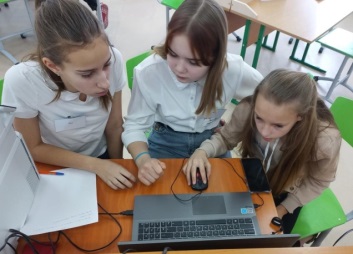 Созданный продукт: буклет, видеоролик, презентация.Оборудование: компьютер с выходом в Интернет, принтер, проектор.(обучающиеся распределяют обязанности в группе, составляют план работы,  находят  в Интернет источниках нужную информацию, обрабатывают и оформляют информацию в виде презентации, готовятся к защите выполненной работы)№ 2 группа – «Конструкторы»Цель: создание модели двухколёсной тележки – робота с использованием инструкции либо конструирование собственного робота на колесах. Оборудование: компьютер, набор конструктор Lego Spike Prime, инструкция по выполнению работы.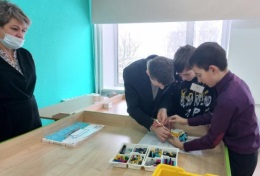 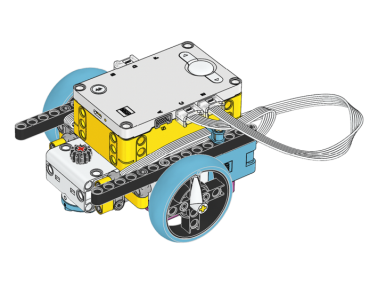 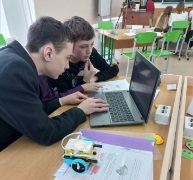 Инструкция по выполнению работы1.Открыть набор Lego Spike Prime и создать модель двухколесной тележки – робота с использованием инструкции либо придумать и собрать конструкцию собственного робота. 2.Составить собственную программу  для измерения скорости движения из предложенных вариантов.3. Загрузить среду программирования Lego Education SPIKE -2.0.14. Написать программу, чтобы узнать, какое расстояние проедет робот за 5с5. Загрузить программу в блок NXT.Варианты программ: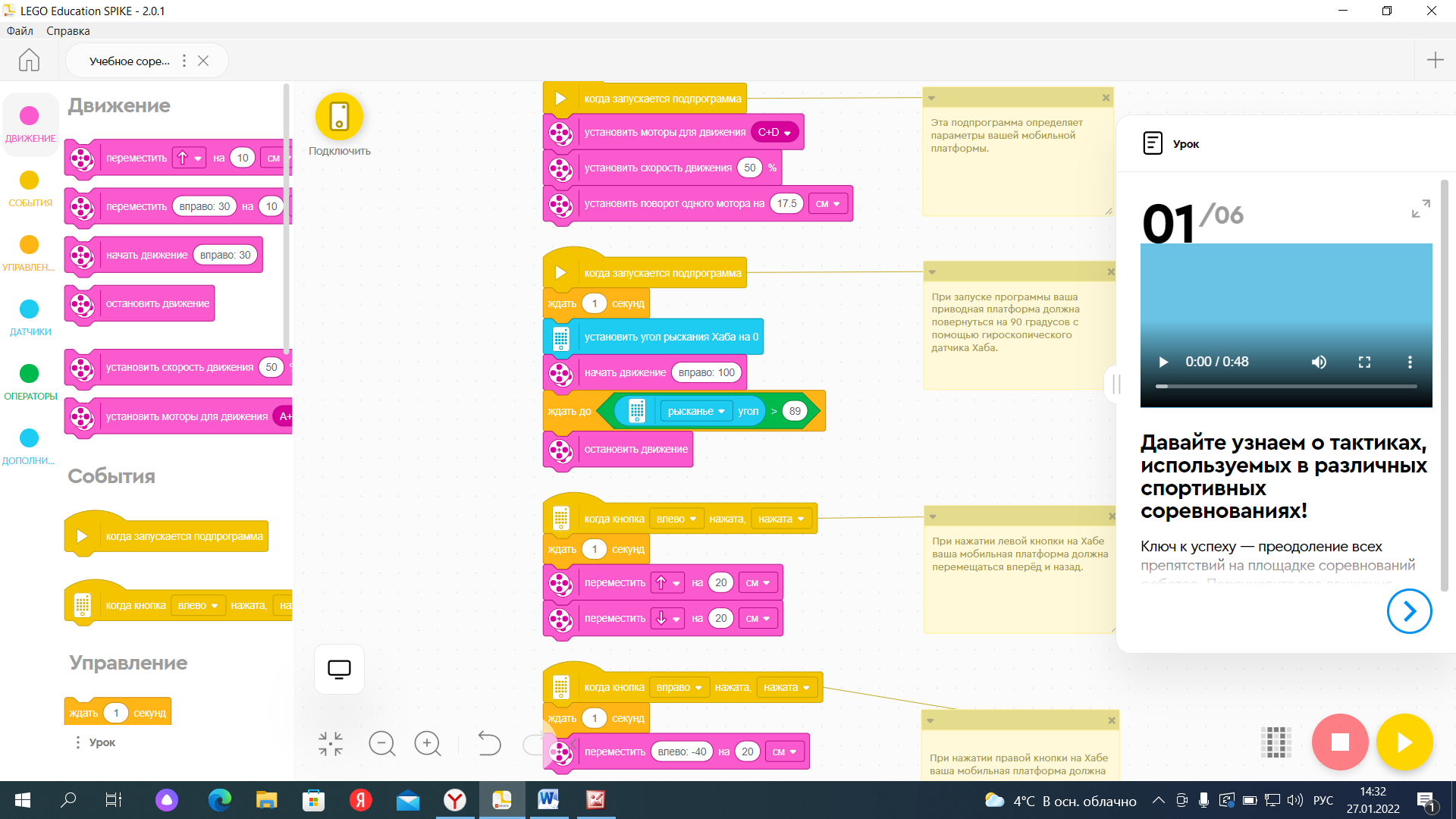  Проверка правильности выполнения программы по алгоритму: - Запустите выполнение программы в блоке NXT.- Убедитесь, что робот едет по прямой траектории, не виляет.- Напишите программу  по измерению скорости робота для четырех значений мощности мотора (замена скорости на мощность мотора)(обучающиеся распределяют обязанности в группе, создают модель двух колесной тележки – робота, программируют работу робота, перепрограммируют робота  с добавлением % мощности мотора, готовятся к защите)№ 3. группа – «Экспериментаторы» Цель: выполнение измерений, произведение расчетов скоростей. 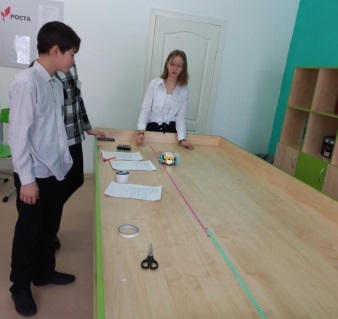 Оборудование: раздаточный материал, калькулятор, робот, секундомер, сантиметровая лента.    Учащиеся повторили теоретический материал по теме «Равномерное прямолинейное движение» и приступили к выполнению экспериментов. Рабочий бланк.Условия эксперимента: время движения робота- 5 секунд.1.	От  отметки СТАРТ запустите робота.2.	Возьмите рулетку (или линейку).  Измерьте расстояние.3.	Каково расстояние, пройденное роботом за 5 секунд? _____ см _______ м.4.	Возьмите калькулятор и вычислите скорость робота. Все вычисления запишите ниже.5.	Чему равна вычисленная вами скорость движения робота?_______ м/с.6.	Проведите 4 эксперимента.7.	Вычислите среднее арифметическое значение скорости.Передача робота для перепрограммирования (т.е. добавления % мощности мотора) группе № 2. 2. Группа выполняет измерения скорости робота для четырех значений мощности мотора. (обучающиеся распределяют обязанности в группе, повторяют материал по теме «Равномерное прямолинейное движение», выполняют серию экспериментов, заполняют  таблицы, готовятся к защите.)После завершение  работы учащиеся представили результаты работы, проделанной в группе.В конце занятия ученики каждой группы заполнили листы самооценки. -Давайте, вернемся на несколько минут на начало нашего занятия1.	Какая перед нами стояла сегодня цель?2.	Как мы справились с поставленной целью? Все ли задания вы выполнили? И все задуманное у вас получилось?(подведение итогов)- Слово экспертам.Рефлексия.    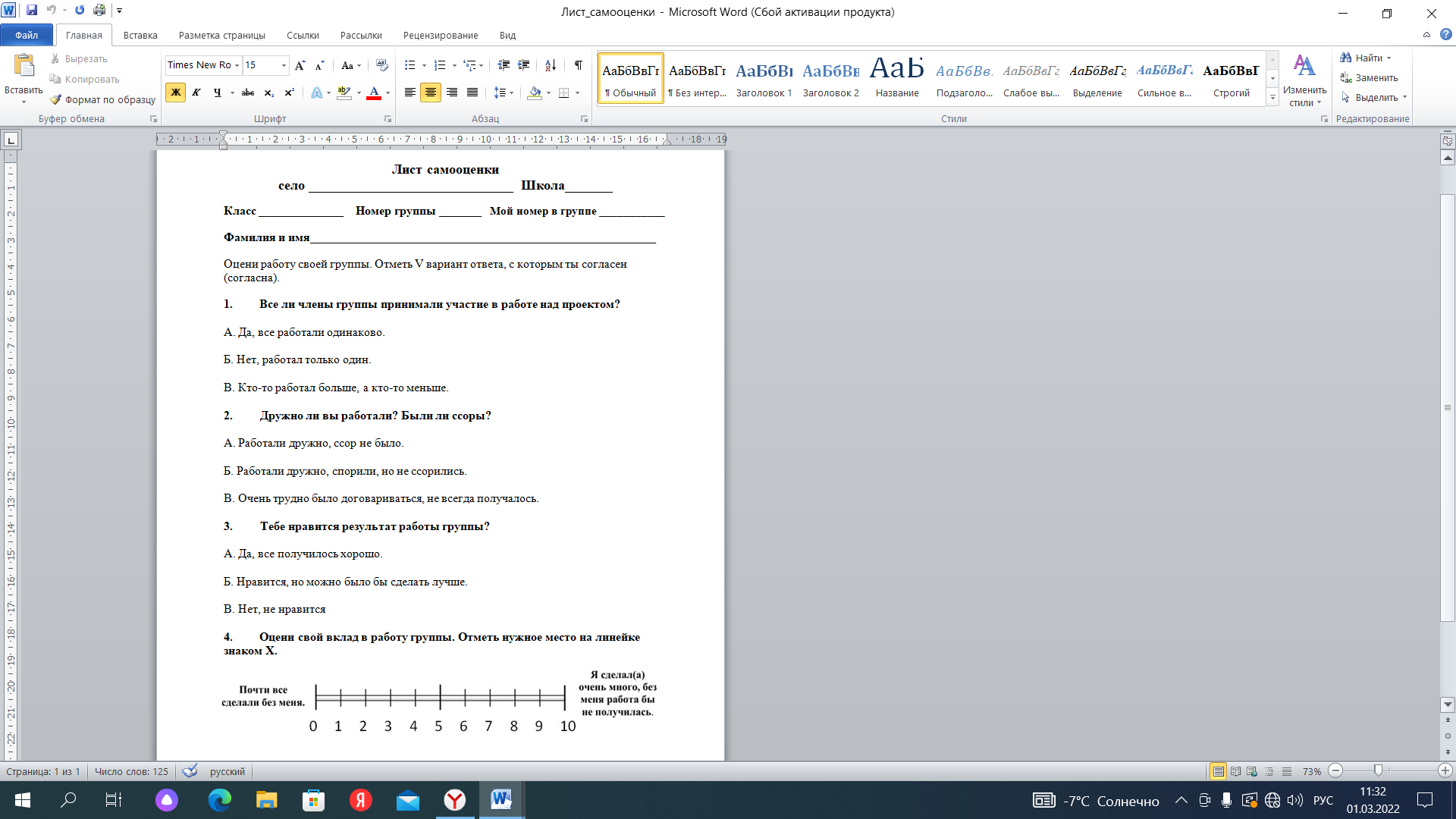 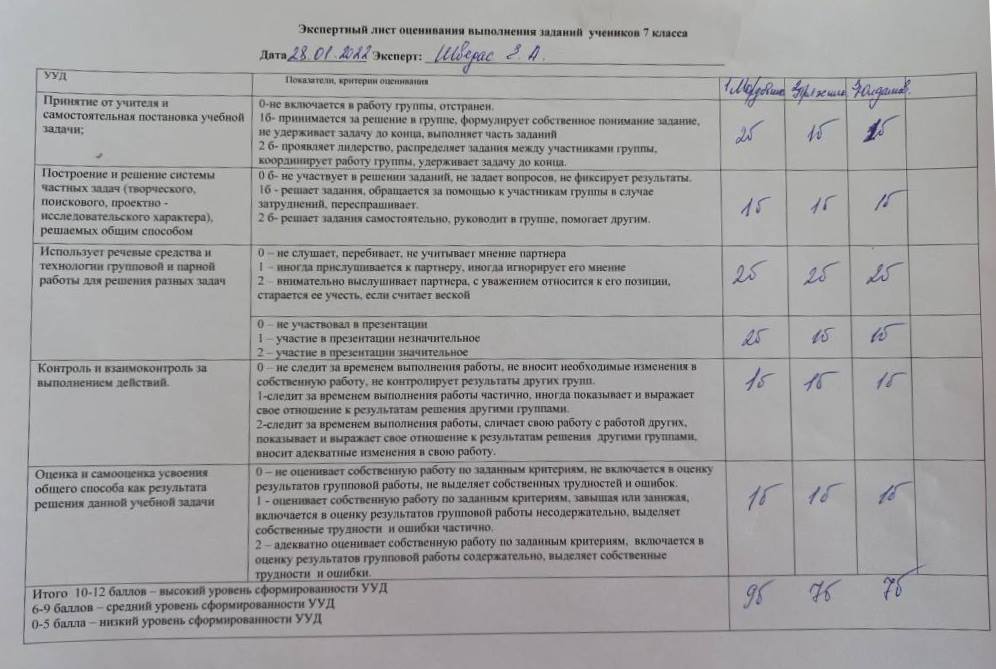 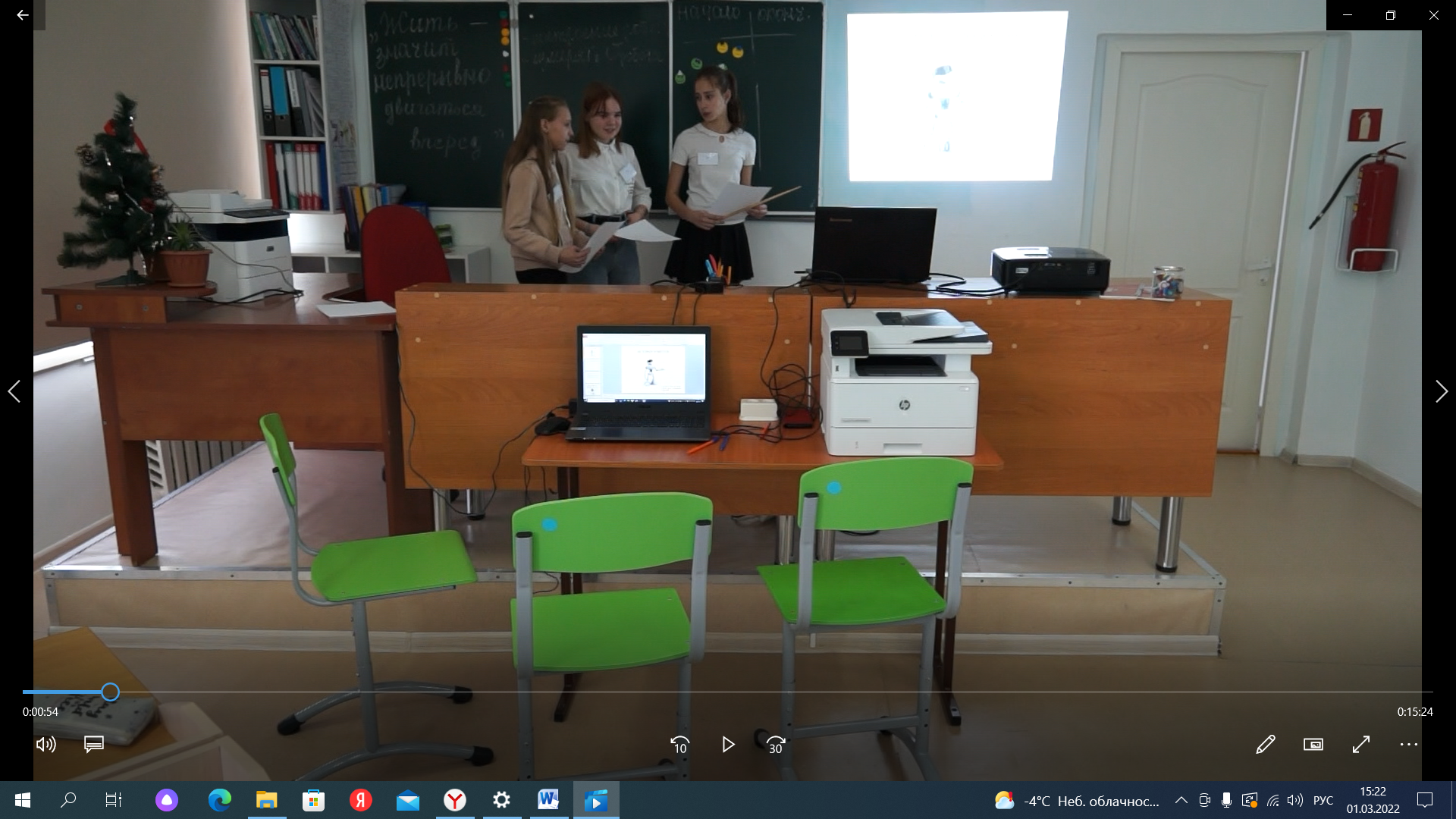 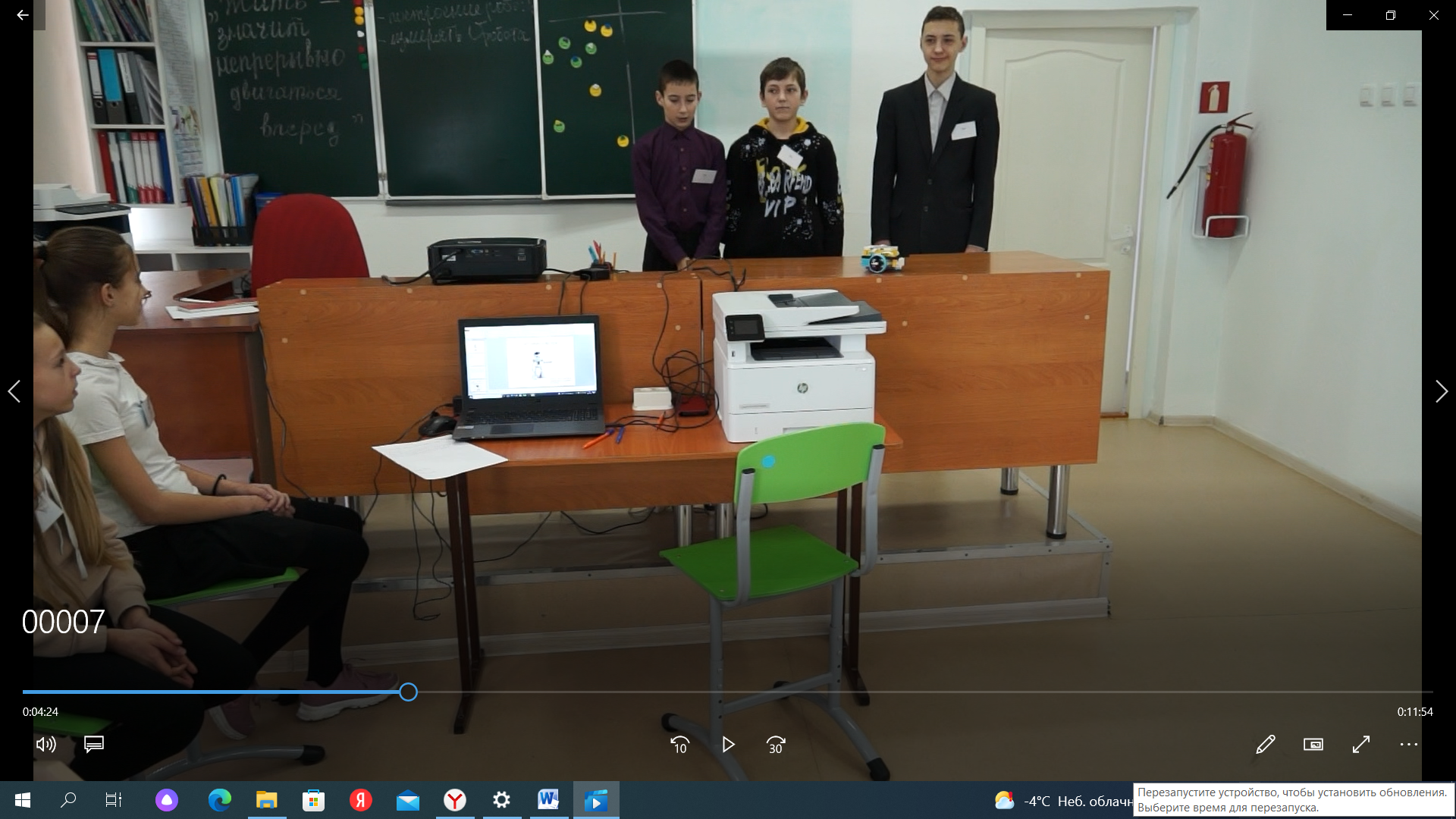 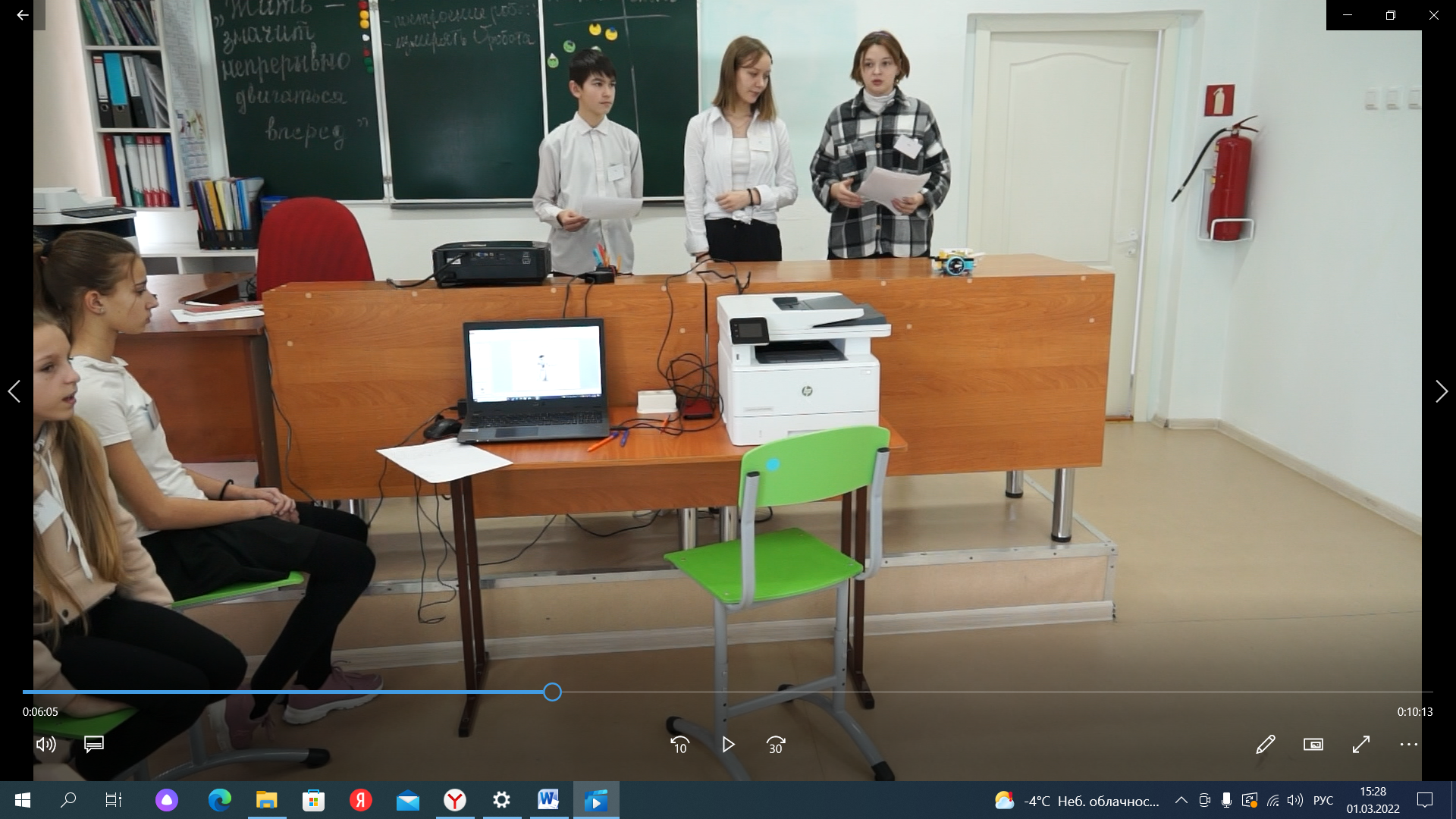 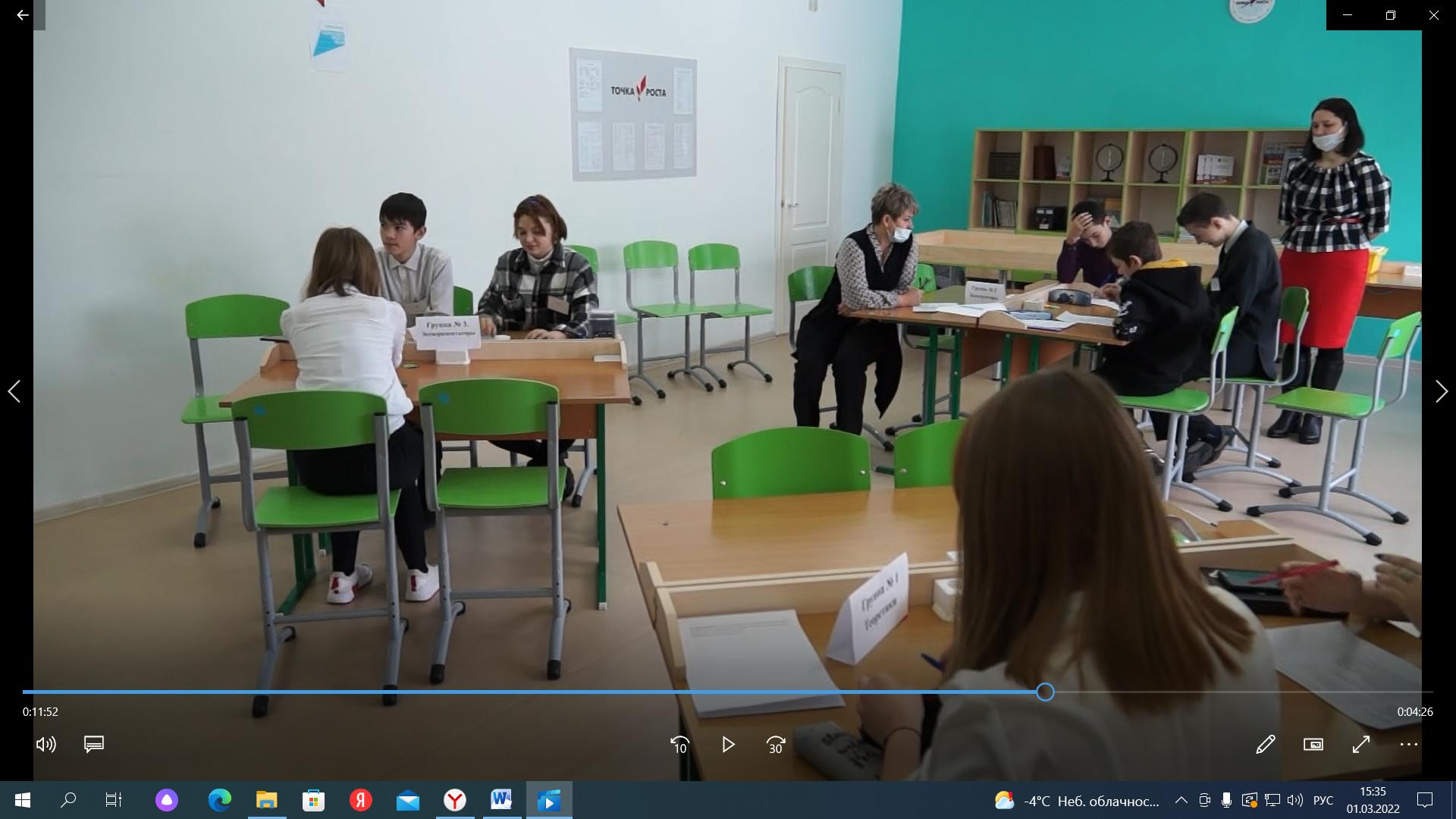 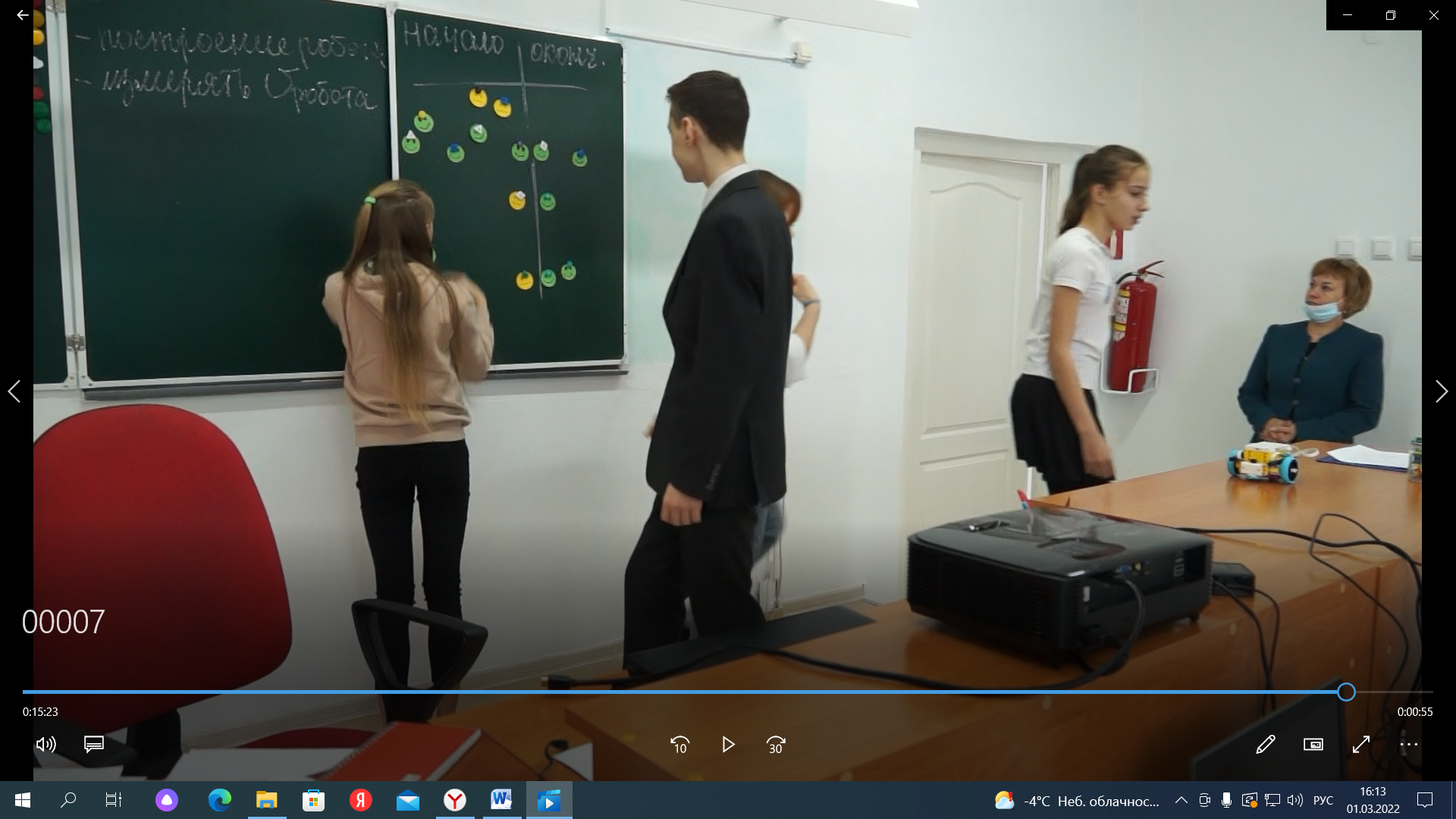 На уроках физики робототехнику можно применять для лабораторных  работ и опытов, а также для исследовательской проектной деятельности при изучении разделов: «Физика и физические методы изучения природы», «Механические явления», «Тепловые явления», Теперь становится понятно, что робототехника не может оставаться за рамками основного образовательной программы, как дисциплина дополнительного образования с набором своих, внутренних, задач, не касающихся учебных предметов напрямую.Образовательная робототехника позволяет:1. Сформировать у обучающихся базовые представления в сфере инженерной культуры;2. Развивать интерес обучающихся к естественным и точным областям науки;3. Развивать нестандартное мышление, а также поисковые навыки в решении прикладных задач;4. Посредством включения робототехнических решений, доступных для реализации в образовательном учреждении, в такие предметы, как: математика, информатика, физика, биология, экология, химия, – развивать познавательный интерес и мотивацию к учению и выбору инженерных специальностей;5. Развить творческий потенциал подростков и юношества в процессе конструирования и программирования роботов.Видеоролик мероприятия «Формирование УУД на уроках физики и технологии с применением современного оборудования Центра «Точка роста» вы можете посмотреть по ссылке:https://cloud.mail.ru/public/ejfu/qPJT6GoG5№ п/пПройденный путь, мВремя движения, (с)Вычисленная скорость, (м/с)Средняя арифметическая скорость:Средняя арифметическая скорость:                  м/с№ п/пМощность мотора,%Пройденное расстояние, (м)Время движения,(с)Вычисленная скорость, (м/с)1Средняя арифметическая скоростьСредняя арифметическая скоростьСредняя арифметическая скорость           м/с